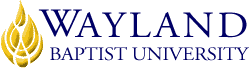 Virtual CampusSchool of Languages & LiteratureUNIVERSITY MISSION STATEMENT
Wayland Baptist University exists to educate students in an academically challenging, learning-focused and distinctively Christian environment for professional success and service to God and humankind.COURSE NUMBER & NAME: 
FREN 1301 Elementary French I (first semester) for Beginners, Spring 2019INSTRUCTOR: Bill Heenan (Le Prof)CONTACT INFORMATION:Office phone: 505-585-1266 WBU Email:  william.heenan@wayland.wbu.eduCell phone: 505-585-1266OFFICE HOURS, BUILDING & LOCATION: Virtual Office Hours using Blackboard Collaborate to be listed in Weekly Outlines.
Instructor lives in Mountain Time Zone.COURSE MEETING TIME & LOCATION:Meeting day & time: This is a 100% online course with weekly videoconferencing sessions TBD.CATALOG DESCRIPTION: Emphasis on pronunciation, the basic elements of grammar, and practice in understanding, reading and writing everyday French with some facility.  Additional emphasis given to the communicative aspect of acquiring a foreign language. FREN 1301 is designed for students with limited or no exposure to French. The main objective is to learn how to communicate in the language. The first step is to master the French pronunciation/spelling system. Then students will develop skills in listening, speaking, reading, and writing, as well as build up their vocabulary and accuracy using grammatical structures. In addition to language acquisition, the class will increase awareness of the wider Francophone world and related culture.PREREQUISITE:NoneREQUIRED TEXTBOOK AND RESOURCE MATERIAL: No textbook is required. Instead we will use the University of Texas’ Language Learning Français interactif website http://www.laits.utexas.edu/fi/home FREN 1301, page 2OPTIONAL MATERIALSAccess to online language-learning software/cell-phone apps such as Mango Languages.COURSE OUTCOMES AND COMPETENCIES:1.  Understand how French functions as a language.2.  Demonstrate basic listening and pronunciation skills in French.3.  Demonstrate a basic understanding of French grammar.4.  Demonstrate a basic understanding of reading and writing skills in French.5.  Share basic knowledge of the Francophone world and its culture and civilization.OTHER CAN-DO’S:Express understanding and ask for help.Introduce self or someone else.Describe immediate family.Greet people and take leave appropriately.Use appropriate social register (tu and vous) in speaking and writing.Spell name and ask how things are spelled.Recognize and use numbers 1-69 with phone numbers, calendar dates, and prices.Describe the classroom environment and what’s being studied.Talk about professions and leisure activities.Tell time in official and conversational ways plus interpret schedules.ATTENDANCE REQUIREMENTS:As stated in the Wayland Catalog, students enrolled at one of the University’s external campuses should make every effort to attend all weekly online video-conferencing meetings. Attendance also means participating in all other core weekly activities, such as completing the Outline activities.  All absences must be explained to the instructor, who will then determine whether the omitted work may be made up for full or partial credit. When a student fails to participate for a week without alerting the instructor, he will so advise the student and file an unsatisfactory progress report with the campus executive director. Any student who misses 25 percent or more of the regularly scheduled video conferences may receive a grade of F in the course. All absences, including University-sponsored events must be cleared in advance, and students will be responsible for making up any missed assignments.Unforeseen circumstances and emergencies will be accepted if documented. This could include medical records, military deployment letters, or other evidence.
 STATEMENT ON PLAGIARISM & ACADEMIC DISHONESTY:Wayland Baptist University observes a zero tolerance policy regarding academic dishonesty. Per university policy as described in the academic catalog, all cases of academic dishonesty will be reported and second offenses will result in suspension from the university.DISABILITY STATEMENT:In compliance with the Americans with Disabilities Act of 1990 (ADA), it is the policy of Wayland Baptist University that no otherwise qualified person with a disability be excluded from participation in, be FREN 1301, page 3denied the benefits of, or be subject to discrimination under any educational program or activity in the university. The Coordinator of Counseling Services serves as the coordinator of students with a disability and should be contacted concerning accommodation requests at (806) 291-3765. Documentation of a disability must accompany any request for accommodations.COURSE REQUIREMENTS and GRADING CRITERIA:The course grade is based on 500 points and will be broken down as follows, in order of weight:Two quizzes, 50 points each, or 20% of the gradeTen weekly Outlines (worksheets), 10 points each, or 20% Weekly attendance in Blackboard Collaborate, 10 points each, or 20% Final exam, 70 points, or 14% of the gradeTwo Online Discussion Forums, 25 points each, or 10%Skit or cultural presentation, 50 points, or 10%Two Reflective Journal entries, 30 points, or 6%
Students shall have protection through orderly procedures against prejudices or capricious academic evaluation. A student who believes that he or she has not been held to realistic academic standards, just evaluation procedures, or appropriate grading, may appeal the final grade given in the course by using the student grade appeal process described in the Academic Catalog. Appeals may not be made for advanced placement examinations or course bypass examinations. Appeals are limited to the final course grade, which may be upheld, raised, or lowered at any stage of the appeal process. Any recommendation to lower a course grade must be submitted through the Vice President of Academic Affairs/Faculty Assembly Grade Appeals Committee for review and approval. The Faculty Assembly Grade Appeals Committee may instruct that the course grade be upheld, raised, or lowered to a more proper evaluation.TENTATIVE SCHEDULEWeek 1
Français interactif Website Chapitre 0: Welcome & How the course is organized. Classroom Survival expressions. Introductions & Greetings. The Francophone World.  French Pronunciation. Online Discussion #1 “Getting Acquainted.”Week 2
Chapitre 0 continued: Describing your majors. Pronunciation: Alphabet Letters and Spelling one’s name. French alphabet & Spelling your name. Review for Quiz #1.Week 3: 
Quiz #1. Chapitre 1: Formal & informal Greetings, Introducing others, and Classroom Vocabulary. Pronunciation: Accent Marks. Grammar: Subject pronouns, Verb être, Grammatical Gender and Definite Articles.Week 4: 
Chapitre 1, continued:  Saying where someone’s from and Describing Environment with IL Y A.
Introduction to Nouns and Indefinite Articles. Counting from 1-69.	FREN 1301, page 4Week 5: 
Chapitre 1 concluded: Dates, Birthdays, and Leave-taking. Voilà vs. Il y a and -ER Verb Practice. Discussion #2 “Francophone Cultures in the U.S.” Review for Quiz #2.Week 6: 
Quiz #2. Chapitre 2: Giving/understanding Personal information. Verb AVOIR.  La Famille. Reflective Journal Entry #1 “Progress to date.”Week 7:
Chapitre 2 continued:  Using Cognates. Hobbies, Addresses, and Family Names. Conjugating Regular -ER verbs. Using Phonetic symbols in Pronunciation.Week 8:
Chapitre 2 continued: Vocabulary: Telling time and Free-time activities. Grammar: WH Questions, YES-NO questions, and NE PAS negation.Week 9: 
Chapitre 2 concluded: French Geography and Weather. Forming Negative with NE+VERB+PAS. Question Words QUEL/QUELLE/QUELS/QUELLES.
Week 10: 
Chapitre 3: Leisure Activities, Transportation, and Numbers 70-100. Verb Aller, Expressing Near Future. Prepositions of Place. Journal #2 “Final Impressions of French & Your Feedback.” Review for Final Exam.Week 11: 
Final Exam with Oral Component.